Grupa wychowawcza VIIWychowawca: Katarzyna DziewitPomoc wychowawcy: Antonina RudnickaDzień dobry ;-)      Dziś zajmijmy się zdrowym żywieniem. Porozmawiajmy o piramidzie żywieniowej ( zdjęcie poniżej ). Czego powinniśmy jeść najwięcej czego najmniej. Jak ważne jest mycie rąk i owoców i warzyw przed spożyciem. Jako pracę proponuję zrobienie zdjęcia z ulubioną zdrową potrawą bądź owocem lub warzywem ;-)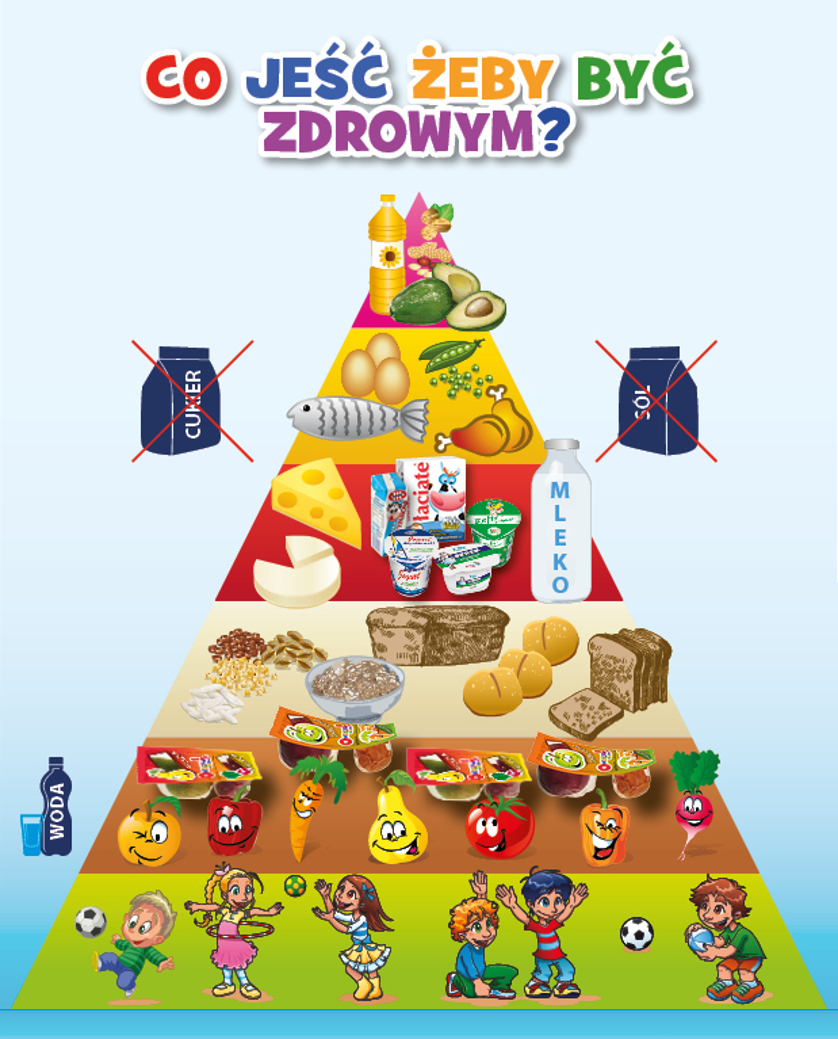 